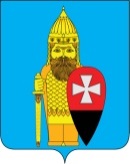 АДМИНИСТРАЦИЯ ПОСЕЛЕНИЯ ВОРОНОВСКОЕ В ГОРОДЕ МОСКВЕ ПОСТАНОВЛЕНИЕ15.01.2019 г. № 5Об утверждении отчета об исполнении муниципальной программы «Развитие физической культуры и спорта на территории поселения Вороновское на 2018  год»   В соответствии с частью 1 статьи 179 Бюджетного кодекса Российской Федерации, Федеральным законом от 04 декабря 2007 года № 329-ФЗ «О физической культуре и спорте в Российской Федерации», Законом города Москвы от 06 ноября 2002 года № 56 «Об организации местного самоуправления в городе Москве», Уставом поселения Вороновское, в целях создания необходимых условий для развития физкультуры и спорта на территории поселения Вороновское администрация поселения Вороновское постановляет:   1. Утвердить отчет об исполнении муниципальной программы «Развитие физической культуры и спорта на территории поселения Вороновское на 2018 год» (приложение).   2. Опубликовать настоящее постановление в бюллетене «Московский муниципальный вестник» и разместить на официальном сайте администрации поселения Вороновское в информационно-телекоммуникационной сети «Интернет».   3. Контроль за исполнением настоящего постановления возложить на заместителя главы администрации поселения Вороновское Тавлеева А.В. Глава администрациипоселения Вороновское                                                                           Е.П. ИвановПриложение                                                                                                     к постановлению администрациипоселения Вороновское в городе Москвеот «15» января 2019 года № 5Отчет об исполнении муниципальной программы «Развитие физической культуры и спорта на территории поселения Вороновское на 2018 год»Увеличение финансирования в связи с возникшими потребностями.№ п/пмероприятияисточникифинансированияОбъем финансирования (руб.)Объем финансирования по факту (руб.)% выполнения1Обустройство (заливка) ледового каткавыделение средств не требуется0002Формирование лыжной трассывыделение средств не требуется0003Приобретение спортивного инвентаря За счет средств МБУ СК «Вороново»320 000320 0001004Приобретение спортивной формыЗа счет средств МБУ СК «Вороново»134 000134 0001005Проведение физкультурно-массовых мероприятийиз средств бюджета поселения Вороновское300 000300 000  1006Ремонт из средств бюджета поселения Вороновское3 260 0003 620  000111итого по программе:итого по программе:итого по программе:4 014 0004 374 000109